  ESTADO DO RIO DE JANEIRO 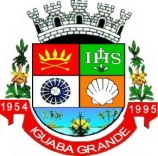 CÂMARA MUNICIPAL DE IGUABA GRANDECOMPOSIÇÕES DAS COMISSÕES PERMANEMTESBIÊNIO 2023-2024- CONFORME ARTIGO 38 DO REGIMENTO INTERNOCOMISSÃO DE CONSTITUIÇÃO E JUSTIÇACOMISSÃO DE CONSTITUIÇÃO E JUSTIÇAPresidente LUCIANO SILVAVice JUNIOR NEGÃOMembroMAURO OLIVEIRACOMISSÃO DE FINANÇAS E ORÇAMENTOCOMISSÃO DE FINANÇAS E ORÇAMENTOPresidenteLUCIANO SILVAViceADRIANO MAIRINKMembro SILVANA GRIMAUTHCOMISSÃO DE OBRAS E SERVIÇOS PÚBLICOSCOMISSÃO DE OBRAS E SERVIÇOS PÚBLICOSPresidenteSILVANA GRIMAUTHViceROBERTO ANTUNESMembroJUNIOR NEGÃOCOMISSÃO DE EDUCAÇÃO, SAÚDE PÚBLICA E MEIO AMBIENTECOMISSÃO DE EDUCAÇÃO, SAÚDE PÚBLICA E MEIO AMBIENTEPresidenteJUNIOR BOMBEIROViceALAN RODRIGUESMembroELIFAS RAMALHOCOMISSÃO DE TURISMO, ESPORTE E LAZERCOMISSÃO DE TURISMO, ESPORTE E LAZERPresidenteMAURO OLIVEIRAViceELIFAS RAMALHOMembroJUNIOR BOMBEIROCOMISSÃO DE DIR. DO CONSUMIDOR E DEFESA DA CIDADANIACOMISSÃO DE DIR. DO CONSUMIDOR E DEFESA DA CIDADANIAPresidenteALAN RODRIGUESViceADRIANO MAIRINKMembroBALLIESTER WERNECKCOMISSÃO DE DEF. DOS DIR. DAS PESSOAS PORTADORAS DE NECESSIDADES ESPECIAISCOMISSÃO DE DEF. DOS DIR. DAS PESSOAS PORTADORAS DE NECESSIDADES ESPECIAISPresidenteJUNIOR NEGÃOViceBALLIESTER WERNECKMembroJUNIOR BOMBEIROCOMISSÃO DE DEF. DOS DIREITOS DAS MULHERES E  SEGURANÇA PÚBLICACOMISSÃO DE DEF. DOS DIREITOS DAS MULHERES E  SEGURANÇA PÚBLICAPresidenteSILVANA GRIMAUTHViceROBERTO ANTUNESMembroADRIANO MAIRINK